.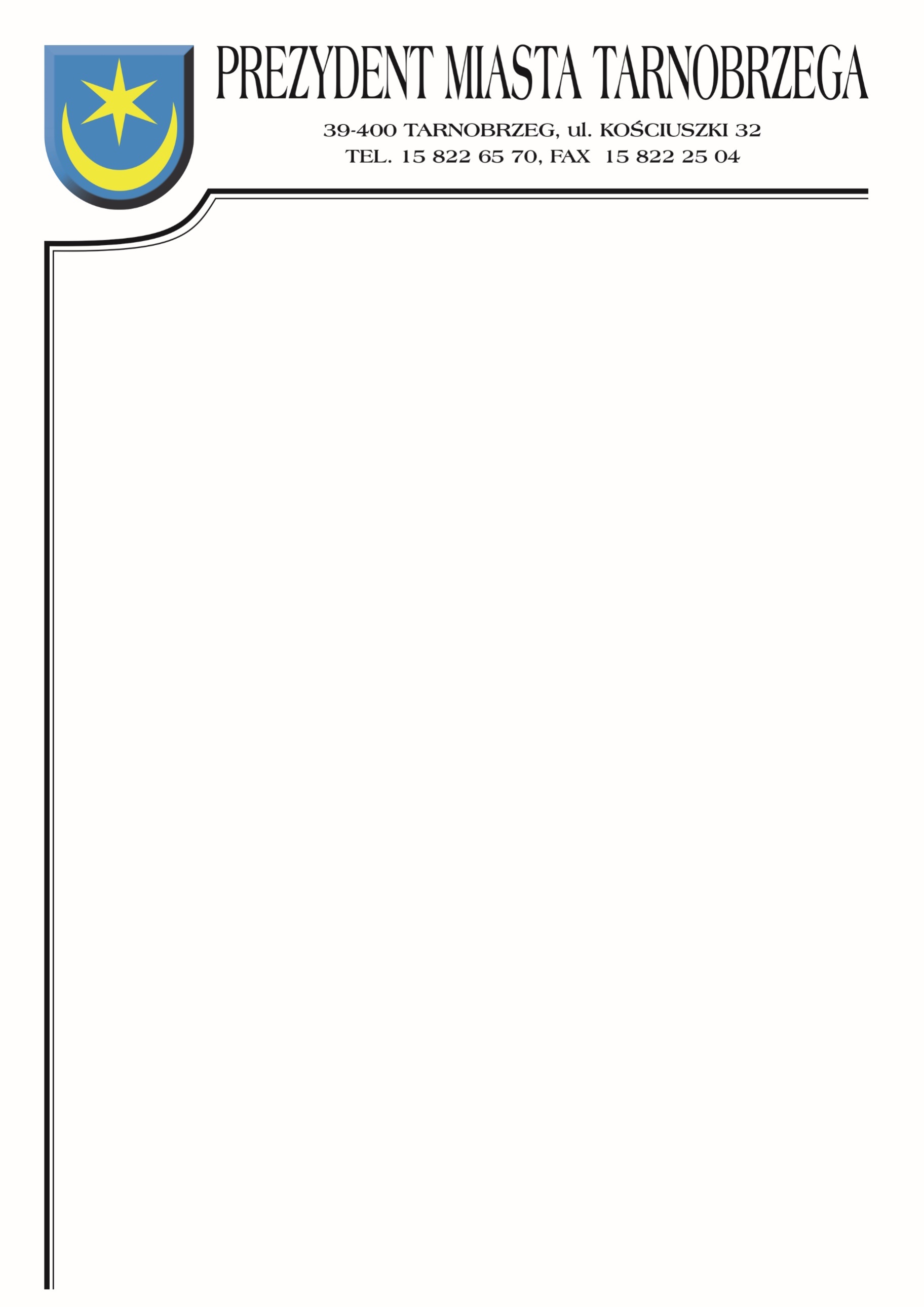 Tarnobrzeg, dnia 11 stycznia 2022 r.Zamawiający: Miasto Tarnobrzegul. Kościuszki 3239-400 Tarnobrzeg Dotyczy: „Dostawa energii elektrycznej, obejmująca sprzedaż i dystrybucję energii elektrycznej na podstawie umowy kompleksowej, na potrzeby budynków użytkowych, lokali użytkowych, lokali mieszkalnych, oświetlenia ulicznego, miejsc użyteczności publicznej, szkoły oraz obiektów administracyjnych Zamawiającego w modelu giełdowym (transzowym)”Identyfikator postępowania: 5336587c-a10d-4b98-8440-710dfe549828Wykonawcy Wszyscy zainteresowaniStrona internetowa prowadzonego postępowania: bip.tarnobrzeg.plWyjaśnienia treści SWZZamawiający informuje, że w po terminie określonym zgodnie z art. 135 ust. 2 ustawy z dnia 11 września 2019 r. - Prawo zamówień publicznych (t.j. Dz. U. z 2021 r. poz. 1129 z późn. zm.), (dalej „PZP”), Wykonawcy zwrócili się do Zamawiającego z wnioskiem o wyjaśnienie treści SWZ. Zamawiający postanowił jednak udzielić następujących wyjaśnień: Pytanie nr 1 Wykonawcy„SWZ 12.2 po modyfikacjiWskazany przez zamawiającego w SWZ po zmianach termin składania oferty na 10.01.2022 r. oraz kolejne formalne terminy wynikające z prawa zamówień publicznych postępowania wykluczają rozpoczęcie okresu sprzedaży od stycznia 2022. Okres sprzedaży najwcześniej może rozpocząć się od marca 2022 to pozwoli zamawiającemu na złożenie zmówienia na Base_M3-22 w lutym 2022. Formalne podpisanie umowy do końca stycznia wyklucza możliwość zamawiania energii na Base_M2-22.”Odpowiedź Zamawiającego na pytanie nr 1:Zamawiający informuje, że dokonał odpowiedniej modyfikacji SWZ.   Pytanie nr 2 Wykonawcy„SWZ 13.1 po modyfikacjiWykonawca wnosi o wskazanie miejsca i terminu otwarcia ofert, terminu związania z ofertą oraz nr ogłoszenia, jest to wymóg formalny wynikający z ustawy Prawo zamówień publicznych.”Odpowiedź Zamawiającego na pytanie nr 2:Zamawiający informuje, że dokonał odpowiedniej modyfikacji SWZ.   Pytanie nr 3 Wykonawcy„Załącznik nr 3 – po modyfikacji TabelaWykonawca zwraca się z wnioskiem o korektę wolumenu dla pozycji PM, A, M . W związku z tym , że zamawiający na wniosek Wykonawcy umożliwił podanie cen za sprzedaż energii w podziale na każdy rok osobno wolumen we wskazanych wierszach powinien być równy rzeczywistemu zużyciu energii z uwzględnieniem ewentualnego przesunięcia terminu realizacji umowy (zużycie energii za 10 miesięcy 2022 roku, 12 miesięcy 2023 roku i ewentualnie 2 miesięcy 2024 roku).”Odpowiedź Zamawiającego na pytanie nr 3:Zamawiający informuje, iż dokonał odpowiedniej modyfikacji tabeli Załącznika nr 3 – po modyfikacji. Pytanie nr 4 Wykonawcy„Załącznik nr 3 – po modyfikacji pkt 3 Łączna cena oferty nettoZamawiający we wzorze obliczenia ceny wskazał składową „K” nie ujętą nigdzie indziej . W związku ztym, że nie ma do niej legendy i nie wiadomo do czego się odnosi wykonawca zwraca się z wnioskiemo korektę wzoru poprzez wykreślenie składowej „K”.”Odpowiedź Zamawiającego na pytanie nr 4:Zamawiający informuje, że dokonał odpowiedniej modyfikacji pkt. 3 Załącznika nr 3 – po modyfikacji poprzez usunięcie składowej „K”.   Pytanie nr 5 WykonawcyZałącznik nr 5- po modyfikacji §2 ust 6Termin wskazany przez Zmawiającego na rozpoczęcie świadczenia usługi kompleksowej z dniem 01.01.2022 r jest niemożliwy do realizacji , gdyż składanie ofert wyznaczył on na 10.01.2022 r. i jest on późniejszy niż termin rozpoczęcia sprzedaży.W związku z przyjętym przez zamawiającego modelem giełdowym w kształtowaniu ceny energii elektrycznej i związanym z tym terminem zamówienia energii oraz biorąc pod uwagę terminy wynikające ze stosowania Ustawy Prawo Zamówień Publicznych , Wykonawca zwraca się wnioskiem o modyfikację zapisu do treści : „ Rozpoczęcie świadczenia usługi kompleksowej następuje z dniem01.03.2022 r. jednakże, w każdym przypadku, nie wcześniej niż z chwilą przyjęcia Umowy do realizacjiprzez OSD.”Odpowiedź Zamawiającego na pytanie nr 5:Zamawiający informuje, że dokonał modyfikacji Załącznika nr 5 – po modyfikacji poprzez nadanie § 2 ust. 6 nowego, następującego brzmienia: „Rozpoczęcie świadczenia usługi kompleksowej następuje z dniem 01.03.2022 r. jednakże, w każdym przypadku, nie wcześniej niż z chwilą przyjęcia Umowy do realizacji przez OSD.”Pytanie nr 6 Wykonawcy„Załącznik nr 5- po modyfikacji §2 ust 7W związku z przyjętym przez zamawiającego modelem giełdowym w kształtowaniu ceny energii elektrycznej i związanym z tym terminem zamówienia energii oraz biorąc pod uwagę terminy wynikające ze stosowania Ustawy Prawo Zamówień Publicznych i termin składania ofert Wykonawca prosi o modyfikację zapisu do treści: „Umowa zawarta jest na czas oznaczony, tj. do dnia 31.12.2023 na okres 22 miesięcy” lub „Umowa zawarta jest na czas oznaczony, tj. do dnia 29.02.2024” oraz uwzględnienie możliwości określenia ceny na 2024 rok w odniesieniu do wszystkich parametrów ujętych w umowie.”Odpowiedź Zamawiającego na pytanie nr 6:Zamawiający informuje, że dokonał modyfikacji Załącznika nr 5 do SWZ – projekt umowy po modyfikacji, w którym nadano § 2 ust. 7 następujące brzmienie: Umowa zawarta jest na czas oznaczony, tj. do dnia 31.12.2023 r. Pytanie nr 7 Wykonawcy„Załącznik nr 5- po modyfikacji §7 ust 12 i 13W związku z modyfikacją SWZ rozszerzającą możliwość zamawiania energii w okresach miesięcznych Wykonawca prosi o uzupełnienie równoważnych do ust. 12 i 13 zapisów dla BASE M.”Odpowiedź Zamawiającego na pytanie nr 7:Zamawiający informuję, że dokonał modyfikacji § 7 poprzez dodanie nowego ust. 14, o następującym brzmieniu: „Wolumen jednorazowej transzy BASE_M nie może być mniejszy niż 10 % i nie większy niż 100 % deklarowanego wolumenu miesięcznego. Pytanie nr 8 Wykonawcy„Załącznik nr 5- po modyfikacji §7 ust 14Możliwy do realizacji przez wykonawcę okres sprzedaży wyklucza stosowanie tego zapisu dla 2022 r, w związku z tym wykonawca wnosi o usunięcie, gdyż instrument BASE_Y_22 nie jest już notowany na TGE.”Odpowiedź Zamawiającego na pytanie nr 8:Zamawiający informuje, że dokonał odpowiedniej modyfikacji Załącznika nr 5 – po modyfikacji, poprzez usunięcie § 7 ust. 14. Pytanie 9 Wykonawcy„Załącznik nr 5- po modyfikacji §7 ust 16Wykonawca wnosi o modyfikację zapisu poprzez rozszerzenie zapisu na BASE_Q i BASE_M.”Odpowiedź Zamawiającego na pytanie nr 9:Zamawiający informuje, że dokonał modyfikacji § 7 ust 16 Załącznika nr 5 – po modyfikacji, poprzez rozszerzenie jego zastosowania dla kontraktów BASE_Q oraz BASE_M. Pytanie nr 10 Wykonawcy„Formularz cenowy pkt. 3, Załącznik nr 5- po modyfikacji §8 ust 1 A oraz ust 6Zapis dotyczący stawki podatku akcyzowego „A” W związku ze zmianą stawki podatku akcyzowego Wykonawca wnosi o modyfikację formularza cenowego poprzez rozszerzenie definicji „A – akcyza - stawka podatku akcyzowego zgodnie z obowiązującymi przepisami prawa, niezależnie od wartości określonej w formularzu cenowym”.Odpowiedź Zamawiającego na pytanie na 10:Zamawiający informuje, że dokonał modyfikacji § 8 ust. 1 Załącznika nr 5 do SWZ – projekt umowy w zakresie definicji akcyzy, poprzez nadanie jej nowego brzmienia: „A – akcyza - stawka podatku akcyzowego zgodnie z obowiązującymi przepisami prawa, niezależnie od wartości określonej w formularzu cenowym”Pytanie nr 11 Wykonawcy„Prosimy o korektę okresu zamówienia do 31.12.2023, gdyż dokumentacja i formularz cenowy nie przewidują możliwości określenia niektórych składników na 2024 rok (np. brak możliwości określenia cen praw majątkowych na 2024 rok) lub dodanie możliwości określenia ceny na 2024 rok w odniesieniu do wszystkich parametrów ujętych w umowie.”Odpowiedź Zamawiającego na pytanie na 11:Zamawiający informuje, że wprowadził korektę okresu zamówienia do 31.12.2023 r. oraz wskazuje, że dokumenty do niniejszego postępowania zostały zmodyfikowane w sposób przewidujący możliwość określenia ceny na okres 22 miesięcy obowiązywania umowy. Pytanie nr 12 Wykonawcy„Załącznik nr 5- po modyfikacji §9 ust 4 W związku z tym, że cena energii będzie podlegać indeksacji zgodnie ze złożonymi zleceniami zakupu na poszczególne okresy prosimy o modyfikację zapisu : „Rozliczenia za energię elektryczną odbywać się będą na podstawie ceny jednostkowej za 1 MWh wynikającej z Formularza Cenowego i warunków ujętych w niniejszej umowie.”Odpowiedź Zamawiającego na pytanie nr 12:Zamawiający informuje, że dokonał zmiany Załącznika nr 5 – po modyfikacji poprzez modyfikację postanowienia § 9 ust. 4, który otrzymał następuje brzmienie: Rozliczenia za energię elektryczną odbywać się będą na podstawie ceny jednostkowej za 1 MWh wynikającej z Formularza Cenowego i warunków ujętych w niniejszej umowie. Pytanie nr 13 Wykonawcy„Załącznik nr 5- po modyfikacji §9 ust 6Proszę o usunięcie §9 ust 6 w całości, gdyż cena energii będzie podlegać indeksacji zgodnie ze  złożonymi zleceniami zakupu na poszczególne okresy.”Odpowiedź Zamawiającego na pytanie nr 13:Zamawiający informuje, że dokonał zmiany Załącznika nr 5 – po modyfikacji poprzez usunięcie postanowienia § 9 ust. 6. Pytanie nr 14 Wykonawcy„Zwracamy się z ponowną prośbą o zawarcie umowy na wzorze Wykonawcy z uwzględnieniem zapisów ujętych w SWZ, gdyż obecna umowa nie obejmuje wszystkich zapisów wymaganych przez OSD w odniesieniu do zawieraniu umów kompleksowych.”Odpowiedź Zamawiającego na pytanie nr 14:Zamawiający podtrzymuje stanowisko wyrażone w uprzedniej informacji o wyjaśnieniu treści SWZ i nie dopuszcza możliwości zawarcia umowy w sprawie zamówienia publicznego na wzorze Wykonawcy. Zgodnie z tezą wyroku Krajowej Izby Odwoławczej z dnia 19 grudnia 2016 r. to „Zamawiający, opisując warunki udziału w postępowaniu, w pierwszej kolejności ma za zadanie, a wręcz za obowiązek w taki sposób je ukształtować, aby spełniały jego (zamawiającego) cel, który musi wykazywać się szczególną dbałością o racjonalne wydatkowanie środków publicznych oraz zapewnienie należytego wykonania umowy.” (Wyrok KIO z 19.12.2016 r., KIO 2280/16, LEX nr 2174094). Niemniej jednak ustawodawca nie pozbawił Wykonawców narzędzi kształtowania ostatecznej treści umowy, którzy poprzez zwracanie się do Zamawiających z wnioskiem o wyjaśnienie treści SWZ, mogą wpływać oddziaływać na kształt dokumentów postępowania, w tym także wzoru umowy. W niniejszym postępowaniu, Zamawiający wskazuje, iż brał pod rozwagę ewentualne propozycje i modyfikacje treści dokumentów postępowania (w tym wzoru umowy), i w przypadku stwierdzenia zasadności Wykonawców, uwzględniał je, modyfikując w odpowiednim zakresie treść dokumentów. Pytanie nr 15 Wykonawcy„SWZ pkt. 14.2 i 14.3 Opis sposobu obliczenia ceny ofertyW związku z tym, że cena energii będzie podlegać indeksacji zgodnie ze złożonymi zleceniami zakupu na poszczególne okresy prosimy o stosowną modyfikację zapisu.”Odpowiedź Zamawiającego na pytanie nr 15:Zamawiający informuje, że dokonał modyfikacji SWZ poprzez uwzględnienie sumarycznej wartości usługi dystrybucji jako jedną ze składowych ceny oferty netto, o której mowa w pkt. 14.3 SWZ. Zamawiający informuje, że niniejsze wyjaśnienia treści Specyfikacji Warunków Zamówienia stają się integralną częścią Specyfikacji Warunków Zamówienia i są wiążące przy składaniu ofert._______________________